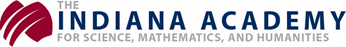 Page 7:  2018-2019ASTHMA ACTION PLAN:  Residential & Non-Residential Students(IF APPLICABLE)This page is required ONLY if your child has a current diagnosis of AsthmaThis section MUST be completed by the Asthma Care Provider (not the parent/guardian)Student’s Name:  ____________________________________________________________________________________________Asthma Care Provider Information:Asthma Care Provider Name:  ___________________________________________________________________________________Phone #: _____________________________ Fax #: _________________________  Email Address:  __________________________Daily Controller Medication/Inhalers:				Rescue (quick-relief) Medication/Inhaler:1.								1.2.								2.3.								Nebulizer:     _____ YES     _____ NO4.								1.Action Plan:Continue Daily Controller Medications (if prescribed).Use rescue inhaler or nebulizer every _____ hours as needed for asthma symptoms.Stay with student.Recheck symptoms after 10 minutes.If no improvement, contact parent/guardian for further instructions.Call 911 immediately if:Unable to reach parent/guardian.Child is struggling to breathe & there is no improvement after using rescue inhaler.Lips & fingernails are blue or gray.Trouble walking & talking due to shortness of breath.Loss of consciousness.May repeat rescue medication every 10 minutes if symptoms do not improve, until medical assistance has arrived or child is in the Emergency Department. Please list other information/instructions here:1.2.3.4.5. Please check all that apply:_____ Student can carry & use his/her inhaler at school without supervision_____ Student needs supervision or assistance to use his/her inhaler medication at school________________________________________________	__________________________________    _____________________ASTHMA CARE PROVIDER SIGNATURE		PROVIDER PRINTED NAME		DATEI, the parent/guardian, give permission for the school nurse and any pertinent staff caring for my child to follow this plan, administer medication and care for my child, contact the asthma care provider if necessary and for this form to be faxed/emailed to my child’s school or be shared with school staff per FERPA guidelines.  I assume full responsibility for providing the school with the prescribed medication and delivery/monitoring devices:________________________________________________	__________________________________       __________________PARENT/GUARDIAN SIGNATURE			PARENT/GUARDIAN PRINTED NAME   DATECC:  Tina Brinkman, RN/Nikki Al Khatib, RN